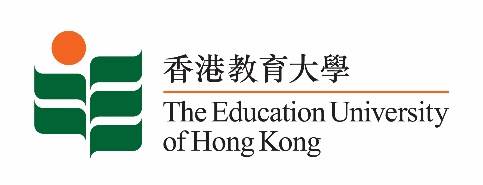 致： 	傳媒機構採訪主任																           2023年11月17日To :		News Editors				                                                                    17 November 2023香港教育大學2023年 11月20日至 12月3日可供採訪之活動一覽The Education University of Hong Kong (EdUHK) Events Calendar for 20 November – 3 December 2023
本校誠邀　貴機構派員採訪下列活動。傳媒查詢，請聯絡教大傳訊處（電話：2948 6050）。
You are cordially invited to cover the events below. For media enquiries, please contact the Communications Office at 2948 6050. 以下活動或有人數限制，傳媒請預先向主辦部門登記。There may be restrictions on the number of participants for the following event(s). Please contact the respective organiser(s) / department(s) for prior registration.教大大埔校園 （新界大埔露屏路十號） / EdUHK Tai Po Campus (10 Lo Ping Road, Tai Po, New Territories) 日期Date時間Time活動Event地點Venue主辦部門及公眾查詢Organiser &Public Enquiry 備註Remarks2023-12-02 2 pm- 5:30 pm教大新高中音樂科粵劇應試策略及作曲大師班2023 
Seminars on DSE Music Exam Strategies and Composition Masterclass 2023 講者 / Speaker：
梁寶華教授、何崇志博士、梁智軒博士、李璟輿博士Professor Leung Bo-wah, Dr Steve Ho Sung-chi, Dr Leung Chi-hin, Dr Philbert Li King-yue 教大大埔校園B1-G/F-19 & 20B1-G/F-19 & 20,EdUHK Tai Po Campus主辦部門 / Organiser:文化與創意藝術學系 
Department of Cultural and Creative Arts查詢 / Enquiries: 羅小姐 Ms Law 電話 / Tel :2948 8735
電郵 / Email : 
lawsy@eduhk.hk免費入場網上報名表：https://eduhk.au1.qualtrics.com/jfe/form/SV_9yleS7OK41uNfbU 截止日期：
2023年11月28日Free admission.Enrollment form: https://eduhk.au1.qualtrics.com/jfe/form/SV_9yleS7OK41uNfbU Deadline: 
28 November 2023